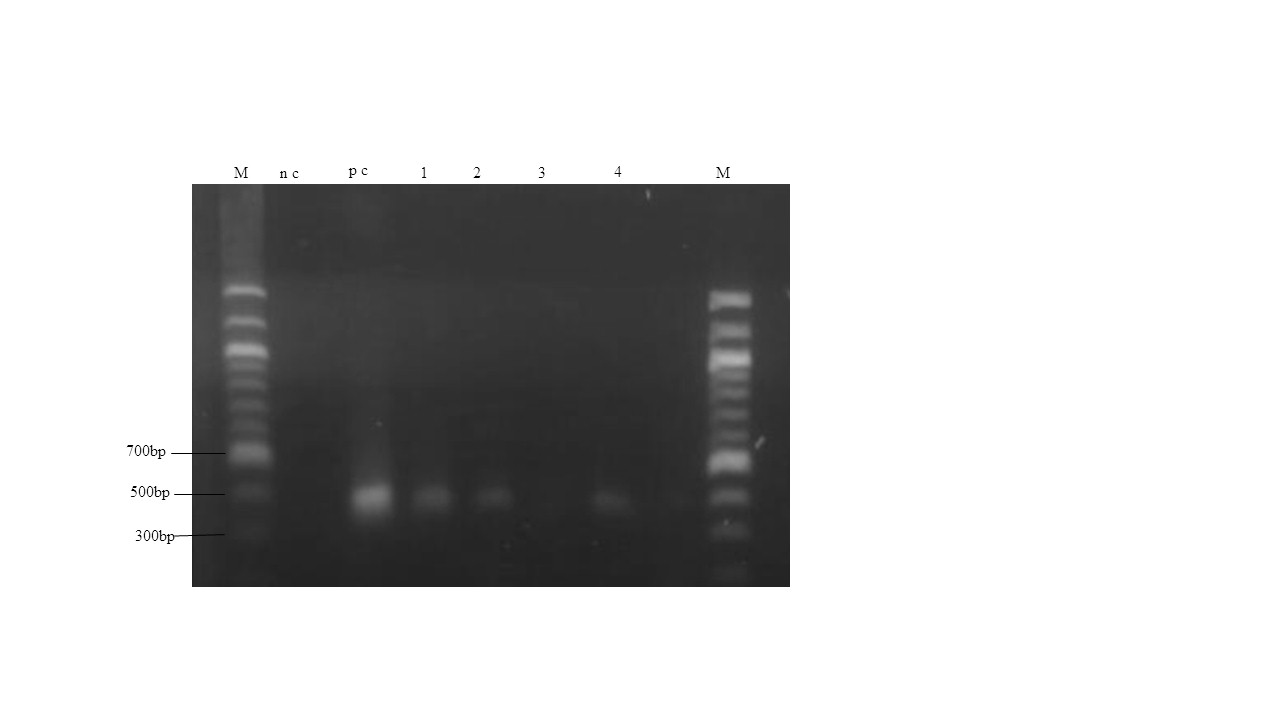 Figure S3: PCR amplification of 400bp size strb gene fragment Key: M: 1 kb DNA ladder, 1-4 E. coli isolates from kienyeji mash, chick mash, kienyeji mash, growers mash respectively; nc-negative control, pc positive control .